JAK SIĘ UCZYĆ, ŻEBY SIĘ NAUCZYĆ A NIE NAMĘCZYĆ:uprawiaj sport - prawidłowo odżywiony i dotleniony mózg działa sprawniejwysiłek intelektualny też jest niezbędny - najlepiej ucz się języka obcego, ale też czytaj książki lub rozwiązuj krzyżówkirelaks, spokój i dobry nastrój ułatwiają zapamiętywaniejeśli podejdziesz do nauki z pasją i zapałem, zapamiętasz szybciej i więcej, przekonaj siebie, że warto się nauczyć bo...maratony uczenia się są najmniej skutecznym sposobem przygotowywania się - mózg po kilku godzinach asymilowania wiedzy męczy się i nie przyjmuje nowych informacji zbyt dobrze (np. jedna godzina uczenia się na świeżo równa się trzem godzinom kucia po nocach)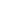 oprócz słów i liczb wykorzystuj także kolor, rytm, przestrzeń, wyobraźnie i emocje; w myśl słów Konfucjusza: „Powiedz mi - a zapomnę, pokaż mi - a zapamiętam...”; znajdź praktyczne zastosowanie tego, o czym się uczyszwybieraj sprawy najistotniejsze - ucz się mało, ale porządnie i z przerwami 5-10 minutowymi, najlepiej co 45 minutmusisz sobie uświadomić, na co zwracasz największą uwagę:to mi wygląda na fajny pomysł - WZROKOWIECto brzmi fajnie - SŁUCHOWIECmam złe przeczucia - CZUCIOWIEC- wzrokowcom pomaga w uczeniu się sporządzanie wykresów i map myślowych;
- słuchowcy powinni na głos czytać to, co chcą zapamiętać, nagrywać swoje wypowiedzi, a potem je odsłuchiwać, dobrze, jeśli uczą się z kimś, najlepiej zapamiętują w trakcie dyskusji. Ich nauce sprzyja cicha muzyka, z którą kojarzą przyswajany materiał
- dla czuciowców istotna jest przestrzeń, w której się uczą.

ważne i ekonomiczne są powtórki:pierwsza powinna się odbyć około 10 minut po zakończeniu nauki,druga - godzinę po pierwszej powtórce,trzecia - dzień po poprzedniej,czwarta - po czterech dniach,piąta po tygodniu,szósta - po dwunastu dniach,siódma - po dwudziestu,ósma - po miesiącu,dziewiąta po trzech miesiącach,dziesiąta - po pół roku,za każdym razem powtarzaj co najmniej przez 5 minut.